 Vadovaudamasi Lietuvos Respublikos vietos savivaldos įstatymo 16 straipsnio 2 dalies 28 punktu, Lietuvos Respublikos biudžeto sandaros įstatymo 10 straipsniu ir Lietuvos Respublikos 2020 m. valstybės biudžeto ir savivaldybių biudžetų finansinių rodiklių patvirtinimo įstatymo 12 straipsniu, Lietuvos Respublikos fiskalinės sutarties įgyvendinimo konstitucinio įstatymo 4 straipsnio 4 dalimi, Lietuvos Respublikos Vyriausybės 2020 m. balandžio 8 d. protokolu Nr. 18, Pagėgių savivaldybės kontrolieriaus 2020 m. spalio 9 d. išvada Nr. K3-AI13 ,,Dėl Pagėgių savivaldybės skolinimosi galimybių“ ir atsižvelgdama į Pagėgių savivaldybės administracijos Strateginio planavimo ir investicijų skyriaus vedėjo 2020 m. spalio 2 d. raštą Nr. P-100 „Dėl informacijos pateikimo“, Pagėgių savivaldybės taryba  n u s p r e n d ž i a:1. Leisti Pagėgių savivaldybės administracijai imti ilgalaikę 167 000 (vienas šimtas šešiasdešimt septyni tūkstančiai) eurų paskolą ,,Strateginio, teritorijų planavimo, investicijų ir projektų valdymo“ programai  vykdyti (priedas pridedamas) iš komercinių bankų.2. Pavesti Pagėgių savivaldybės administracijai Lietuvos Respublikos viešųjų pirkimų įstatymo nustatyta tvarka parinkti kreditą suteikiantį banką.3.  Įgalioti Pagėgių savivaldybės administracijos direktorių pasirašyti paskolos sutartį.4. Sprendimą paskelbti Teisės aktų registre ir Pagėgių savivaldybės interneto svetainėje www.pagegiai.lt.              Šis sprendimas gali būti skundžiamas Regionų apygardos administracinio teismo Klaipėdos rūmams (Galinio Pylimo g. 9, 91230 Klaipėda) Lietuvos Respublikos administracinių bylų teisenos įstatymo nustatyta tvarka per 1 (vieną) mėnesį nuo sprendimo paskelbimo ar įteikimo suinteresuotiems asmenims dienos.Savivaldybės meras				                 Vaidas Bendaravičius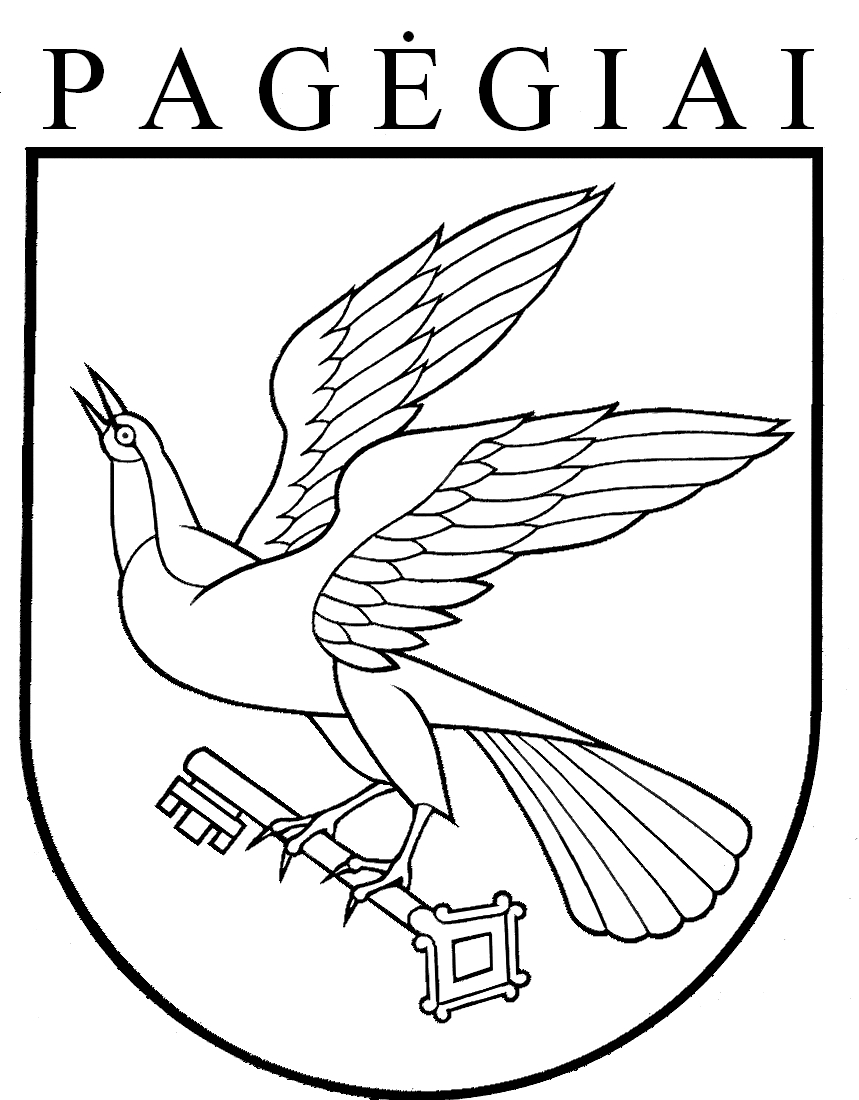 Pagėgių savivaldybės tarybasprendimasdėl leidimo imti  ilgalaikę paskolą investiciniams projektams finansuoti2020 m. lapkričio 5 d. Nr. T- 204Pagėgiai